Ohio Art Education Association (OAEA) Mail-In Membership Form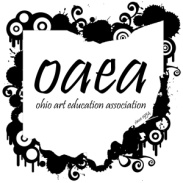 Membership Year - Oct. 1, 2018 - Sept. 30, 2019Contact Data(Check one) _____ New Membership       _____Renewal Membership (#_______)First nameFirst nameLast nameLast nameHome addressHome addressHome addressHome addressCityStateZipHome countyPreferred emailPreferred emailPreferred emailPreferred emailHome/ cell phoneHome/ cell phoneWork phoneWork phoneSchool district, institution or organizationSchool district, institution or organizationSchool building or work siteSchool building or work siteWork addressWork addressWork addressWork addressCityStateZipWork county2. Membership Divisions and Types: check oneDivision: if applicableOther membership types: if applicable*More detailed benefits and privileges at www.oaea.org/membership3. Region: circle one(refer to map to find your county and region):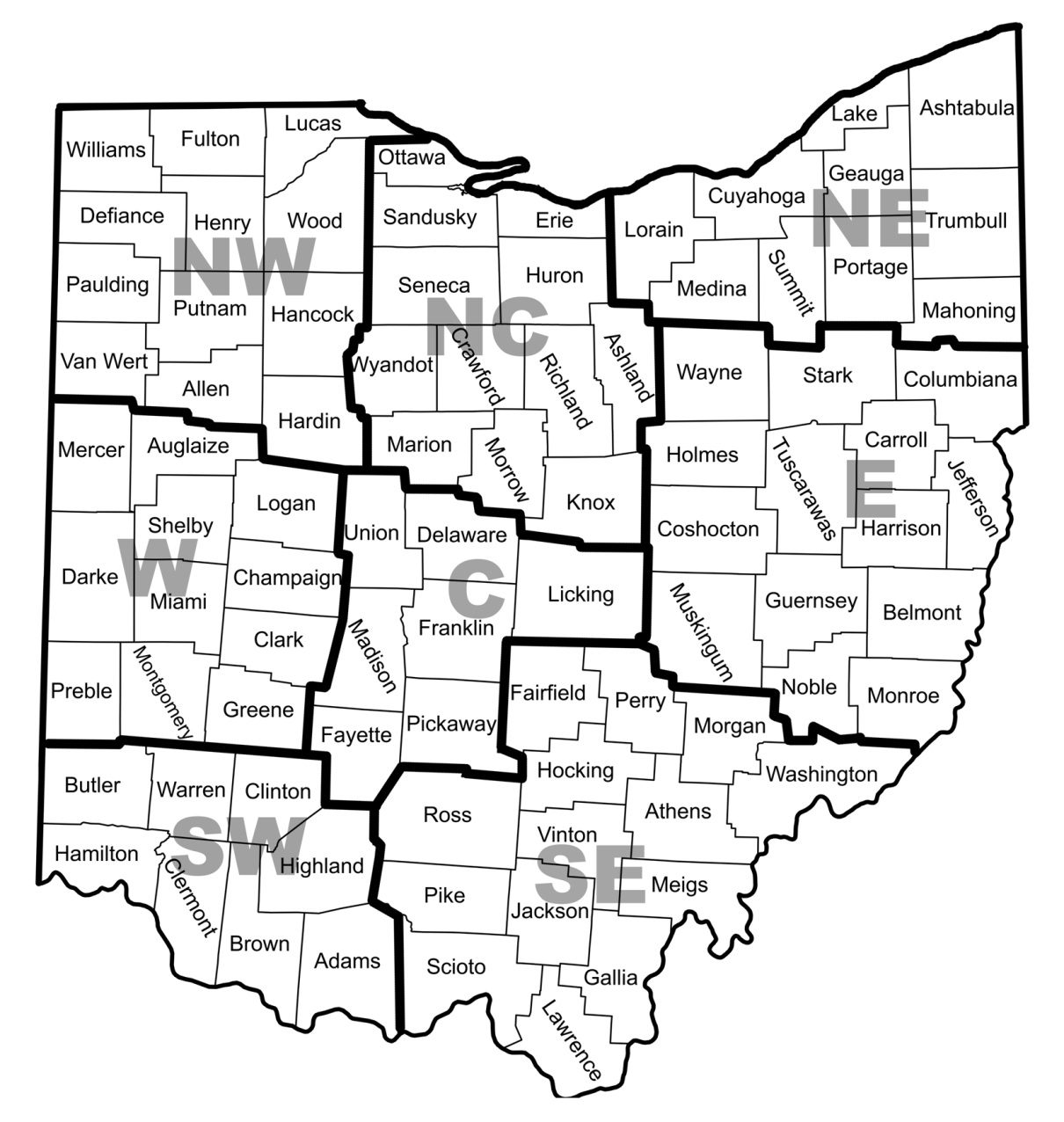 4. PaymentCheck payable to OAEA